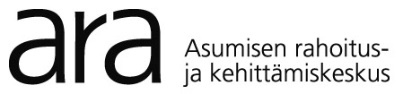 TYÖVAIHETODISTUS Avustus erityisryhmien asunto-olojen parantamiseksiTYÖVAIHETODISTUS Avustus erityisryhmien asunto-olojen parantamiseksiTYÖVAIHETODISTUS Avustus erityisryhmien asunto-olojen parantamiseksiTYÖVAIHETODISTUS Avustus erityisryhmien asunto-olojen parantamiseksiTYÖVAIHETODISTUS Avustus erityisryhmien asunto-olojen parantamiseksiTYÖVAIHETODISTUS Avustus erityisryhmien asunto-olojen parantamiseksiKuntaARAn hankkeelle antamaARAn hankkeelle antamaKuntanumeroARAn hankkeelle antamaARAn hankkeelle antamaMaakuntadiaarinumerodiaarinumeroLainalaji  UudisrakentaminenLainalaji  Uudisrakentaminen  Perusparantaminen  Perusparantaminen  Perusparantaminen  Perusparantaminen  Perusparantaminen  Perusparantaminen  Perusparantaminen  PerusparantaminenAvustuksen saajaAvustuksen saajaAvustuksen saajaAvustuksen saajaAvustuksen saajaAvustuksen saajaAvustuksen saajaAvustuksen saajaAvustuksen saajaAvustuksen saajaKohteen nimi ja osoiteKohteen nimi ja osoiteKohteen nimi ja osoiteKohteen nimi ja osoiteKohteen nimi ja osoiteKohteen nimi ja osoiteKohteen nimi ja osoiteKohteen nimi ja osoiteKohteen nimi ja osoiteKohteen nimi ja osoiteRakennustunnusRakennustunnusRakennustunnusRakennustunnusRakennustunnusRakennustunnusRakennustunnusRakennustunnusRakennustunnusRakennustunnusKuntanumeroKaupunginosa/kyläKaupunginosa/kyläKortteli/taloKortteli/taloKortteli/taloTontti/tilaTontti/tilaTontti/tilaRakennus n:oViranomaisen tarkastukset   Hankkeen valmiusaste on vähintään 30 %  Hankkeen valmiusaste on vähintään 60 %  Hankkeen valmiusaste on vähintään 90 %  Hanke on 100 % valmisViranomaisen tarkastukset   Hankkeen valmiusaste on vähintään 30 %  Hankkeen valmiusaste on vähintään 60 %  Hankkeen valmiusaste on vähintään 90 %  Hanke on 100 % valmisViranomaisen tarkastukset   Hankkeen valmiusaste on vähintään 30 %  Hankkeen valmiusaste on vähintään 60 %  Hankkeen valmiusaste on vähintään 90 %  Hanke on 100 % valmisViranomaisen tarkastukset   Hankkeen valmiusaste on vähintään 30 %  Hankkeen valmiusaste on vähintään 60 %  Hankkeen valmiusaste on vähintään 90 %  Hanke on 100 % valmisViranomaisen tarkastukset   Hankkeen valmiusaste on vähintään 30 %  Hankkeen valmiusaste on vähintään 60 %  Hankkeen valmiusaste on vähintään 90 %  Hanke on 100 % valmisViranomaisen leima, allekirjoitus ja nimen selvennysViranomaisen leima, allekirjoitus ja nimen selvennysViranomaisen leima, allekirjoitus ja nimen selvennysViranomaisen leima, allekirjoitus ja nimen selvennysViranomaisen leima, allekirjoitus ja nimen selvennysURAKKAERIEN MAKSAMINENURAKKAERIEN MAKSAMINENURAKKAERIEN MAKSAMINENURAKKAERIEN MAKSAMINENURAKKAERIEN MAKSAMINENURAKKAERIEN MAKSAMINENURAKKAERIEN MAKSAMINENURAKKAERIEN MAKSAMINENURAKKAERIEN MAKSAMINENURAKKAERIEN MAKSAMINENRakennuttaja vakuuttaa suorittaneensa kohteen urakoitsijoille työmaan valmiutta vastaavat urakkaerät urakkasopimusten maksuehtojen (14 vuorokautta) mukaisesti.Rakennuttaja vakuuttaa suorittaneensa kohteen urakoitsijoille työmaan valmiutta vastaavat urakkaerät urakkasopimusten maksuehtojen (14 vuorokautta) mukaisesti.Rakennuttaja vakuuttaa suorittaneensa kohteen urakoitsijoille työmaan valmiutta vastaavat urakkaerät urakkasopimusten maksuehtojen (14 vuorokautta) mukaisesti.Rakennuttaja vakuuttaa suorittaneensa kohteen urakoitsijoille työmaan valmiutta vastaavat urakkaerät urakkasopimusten maksuehtojen (14 vuorokautta) mukaisesti.Rakennuttaja vakuuttaa suorittaneensa kohteen urakoitsijoille työmaan valmiutta vastaavat urakkaerät urakkasopimusten maksuehtojen (14 vuorokautta) mukaisesti.Rakennuttaja vakuuttaa suorittaneensa kohteen urakoitsijoille työmaan valmiutta vastaavat urakkaerät urakkasopimusten maksuehtojen (14 vuorokautta) mukaisesti.Rakennuttaja vakuuttaa suorittaneensa kohteen urakoitsijoille työmaan valmiutta vastaavat urakkaerät urakkasopimusten maksuehtojen (14 vuorokautta) mukaisesti.Rakennuttaja vakuuttaa suorittaneensa kohteen urakoitsijoille työmaan valmiutta vastaavat urakkaerät urakkasopimusten maksuehtojen (14 vuorokautta) mukaisesti.Rakennuttaja vakuuttaa suorittaneensa kohteen urakoitsijoille työmaan valmiutta vastaavat urakkaerät urakkasopimusten maksuehtojen (14 vuorokautta) mukaisesti.Rakennuttaja vakuuttaa suorittaneensa kohteen urakoitsijoille työmaan valmiutta vastaavat urakkaerät urakkasopimusten maksuehtojen (14 vuorokautta) mukaisesti.Paikka ja päiväysPaikka ja päiväysPaikka ja päiväysPaikka ja päiväysPaikka ja päiväysPaikka ja päiväysPaikka ja päiväysPaikka ja päiväysPaikka ja päiväysPaikka ja päiväysVakuutuksen antajan allekirjoitus ja nimen selvennysVakuutuksen antajan allekirjoitus ja nimen selvennysVakuutuksen antajan allekirjoitus ja nimen selvennysVakuutuksen antajan allekirjoitus ja nimen selvennysVakuutuksen antajan allekirjoitus ja nimen selvennysVakuutuksen antajan allekirjoitus ja nimen selvennysVakuutuksen antajan allekirjoitus ja nimen selvennysArvo tai ammattiArvo tai ammattiArvo tai ammattiURAKKAERIEN VASTAANOTTAMINENURAKKAERIEN VASTAANOTTAMINENURAKKAERIEN VASTAANOTTAMINENURAKKAERIEN VASTAANOTTAMINENURAKKAERIEN VASTAANOTTAMINENURAKKAERIEN VASTAANOTTAMINENURAKKAERIEN VASTAANOTTAMINENURAKKAERIEN VASTAANOTTAMINENURAKKAERIEN VASTAANOTTAMINENURAKKAERIEN VASTAANOTTAMINENUrakoitsijat vakuuttavat vastaanottaneensa rakennuttajalta työmaan valmiutta vastaavat urakkaerät urakkasopimusten maksuehtojen mukaisesti.Urakoitsijat vakuuttavat vastaanottaneensa rakennuttajalta työmaan valmiutta vastaavat urakkaerät urakkasopimusten maksuehtojen mukaisesti.Urakoitsijat vakuuttavat vastaanottaneensa rakennuttajalta työmaan valmiutta vastaavat urakkaerät urakkasopimusten maksuehtojen mukaisesti.Urakoitsijat vakuuttavat vastaanottaneensa rakennuttajalta työmaan valmiutta vastaavat urakkaerät urakkasopimusten maksuehtojen mukaisesti.Urakoitsijat vakuuttavat vastaanottaneensa rakennuttajalta työmaan valmiutta vastaavat urakkaerät urakkasopimusten maksuehtojen mukaisesti.Urakoitsijat vakuuttavat vastaanottaneensa rakennuttajalta työmaan valmiutta vastaavat urakkaerät urakkasopimusten maksuehtojen mukaisesti.Urakoitsijat vakuuttavat vastaanottaneensa rakennuttajalta työmaan valmiutta vastaavat urakkaerät urakkasopimusten maksuehtojen mukaisesti.Urakoitsijat vakuuttavat vastaanottaneensa rakennuttajalta työmaan valmiutta vastaavat urakkaerät urakkasopimusten maksuehtojen mukaisesti.Urakoitsijat vakuuttavat vastaanottaneensa rakennuttajalta työmaan valmiutta vastaavat urakkaerät urakkasopimusten maksuehtojen mukaisesti.Urakoitsijat vakuuttavat vastaanottaneensa rakennuttajalta työmaan valmiutta vastaavat urakkaerät urakkasopimusten maksuehtojen mukaisesti.Paikka ja päiväysPaikka ja päiväysPaikka ja päiväysPaikka ja päiväysPaikka ja päiväysPaikka ja päiväysPaikka ja päiväysPaikka ja päiväysPaikka ja päiväysPaikka ja päiväysPääurakoitsija: yritys, allekirjoitus ja nimen selvennysPääurakoitsija: yritys, allekirjoitus ja nimen selvennysPääurakoitsija: yritys, allekirjoitus ja nimen selvennysPääurakoitsija: yritys, allekirjoitus ja nimen selvennysPääurakoitsija: yritys, allekirjoitus ja nimen selvennysPääurakoitsija: yritys, allekirjoitus ja nimen selvennysPääurakoitsija: yritys, allekirjoitus ja nimen selvennysPääurakoitsija: yritys, allekirjoitus ja nimen selvennysPääurakoitsija: yritys, allekirjoitus ja nimen selvennysPääurakoitsija: yritys, allekirjoitus ja nimen selvennysLV-urakoitsija: yritys, allekirjoitus ja nimen selvennysLV-urakoitsija: yritys, allekirjoitus ja nimen selvennysLV-urakoitsija: yritys, allekirjoitus ja nimen selvennysLV-urakoitsija: yritys, allekirjoitus ja nimen selvennysLV-urakoitsija: yritys, allekirjoitus ja nimen selvennysLV-urakoitsija: yritys, allekirjoitus ja nimen selvennysLV-urakoitsija: yritys, allekirjoitus ja nimen selvennysLV-urakoitsija: yritys, allekirjoitus ja nimen selvennysLV-urakoitsija: yritys, allekirjoitus ja nimen selvennysLV-urakoitsija: yritys, allekirjoitus ja nimen selvennysSähköurakoitsija: yritys, allekirjoitus ja nimen selvennysSähköurakoitsija: yritys, allekirjoitus ja nimen selvennysSähköurakoitsija: yritys, allekirjoitus ja nimen selvennysSähköurakoitsija: yritys, allekirjoitus ja nimen selvennysSähköurakoitsija: yritys, allekirjoitus ja nimen selvennysSähköurakoitsija: yritys, allekirjoitus ja nimen selvennysSähköurakoitsija: yritys, allekirjoitus ja nimen selvennysSähköurakoitsija: yritys, allekirjoitus ja nimen selvennysSähköurakoitsija: yritys, allekirjoitus ja nimen selvennysSähköurakoitsija: yritys, allekirjoitus ja nimen selvennysIV-urakoitsija: yritys, allekirjoitus ja nimen selvennysIV-urakoitsija: yritys, allekirjoitus ja nimen selvennysIV-urakoitsija: yritys, allekirjoitus ja nimen selvennysIV-urakoitsija: yritys, allekirjoitus ja nimen selvennysIV-urakoitsija: yritys, allekirjoitus ja nimen selvennysIV-urakoitsija: yritys, allekirjoitus ja nimen selvennysIV-urakoitsija: yritys, allekirjoitus ja nimen selvennysIV-urakoitsija: yritys, allekirjoitus ja nimen selvennysIV-urakoitsija: yritys, allekirjoitus ja nimen selvennysIV-urakoitsija: yritys, allekirjoitus ja nimen selvennysMuu sivu-urakoitsija: yritys, allekirjoitus ja nimen selvennysMuu sivu-urakoitsija: yritys, allekirjoitus ja nimen selvennysMuu sivu-urakoitsija: yritys, allekirjoitus ja nimen selvennysMuu sivu-urakoitsija: yritys, allekirjoitus ja nimen selvennysMuu sivu-urakoitsija: yritys, allekirjoitus ja nimen selvennysMuu sivu-urakoitsija: yritys, allekirjoitus ja nimen selvennysMuu sivu-urakoitsija: yritys, allekirjoitus ja nimen selvennysMuu sivu-urakoitsija: yritys, allekirjoitus ja nimen selvennysMuu sivu-urakoitsija: yritys, allekirjoitus ja nimen selvennysMuu sivu-urakoitsija: yritys, allekirjoitus ja nimen selvennys